附录3会议酒店：嘉兴沙龙国际宾馆地址：嘉兴市南湖区环城南路393号(近禾兴南路) 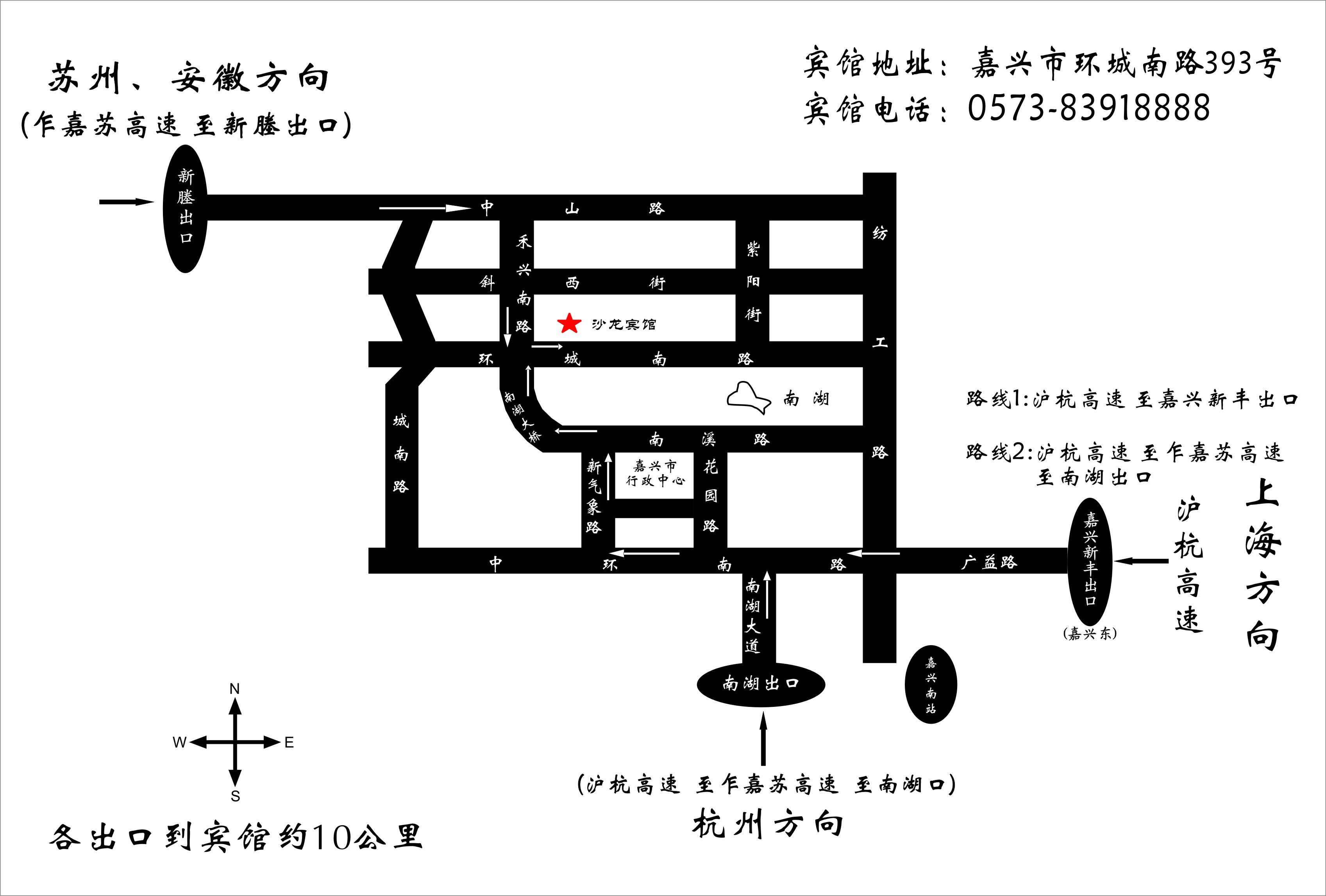 温馨提示：火车站打车至酒店约8元；机场打车约23元。住宿参考价格：住宿参考价格：住宿参考价格：房型价格（元/间）标准间（1号楼）260（双早）大床房（1号楼）260（含早）标准间（2号楼）380（双早）大床房（2号楼）380（含早）